AUTORISATION PARENTALE

PARTICIPATION AU TREMPLIN MUSICAL « A TOI DE JOUER »
DANS LE CADRE DU FESTIVAL JARDIN SONORE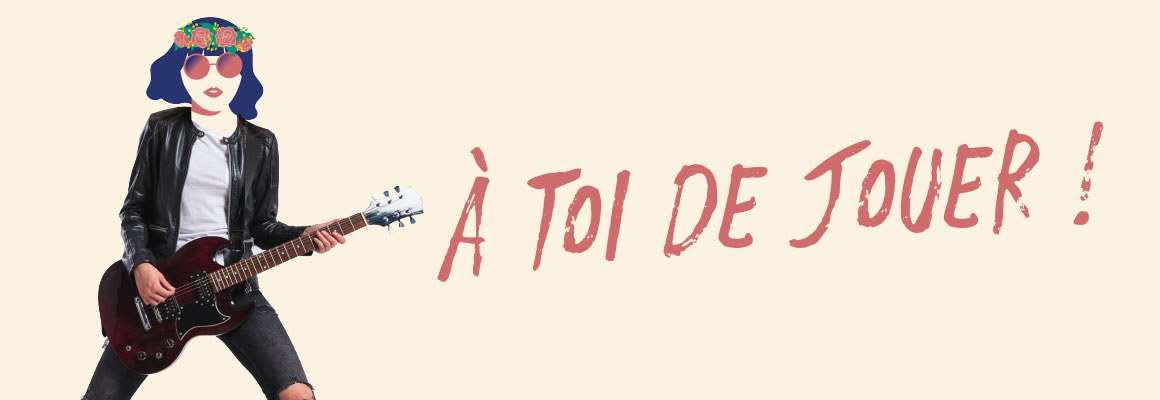 Je soussigné(e) Mr / Mme : …………………………………………...............................................Adresse : ……………………………………………………………………………………………………………………………………………………………......................................................................Tel. fixe : …………..					Tel. portable : ……………..Filiation :o Pèreo Mèreo TuteurAutorise mon enfant : …………………à participer, en tant qu’artiste du groupe : ………………Au tremplin musical « A TOI DE JOUER », tel qu’il est décrit dans le cadre du règlementet du formulaire d’inscription.En cas d’accident ou de maladie dans le cadre du tremplin, j’atteste être couvert par uneassurance responsabilité civile dont l’agence est : ………………………………….et le n° de police est : …………………………………….Je reconnais avoir pris connaissance du règlement et des conditions d’inscription etje déclare sur l’honneur l’authenticité des informations portées sur ce document.Fait à ........................................................,Le ............................................................,Signature du responsable légal :